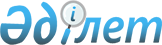 Жәнібек аудандық мәслихаттың 2010 жылғы 24 желтоқсандағы № 29-1
"2011-2013 жылдарға арналған аудандық бюджет туралы" шешіміне өзгерістер енгізу туралы
					
			Күшін жойған
			
			
		
					Батыс Қазақстан облысы Жәнібек аудандық мәслихаттың 2011 жылғы 25 тамыздағы № 34-1 шешімі. Батыс Қазақстан облысы Әділет департаментінде 2011 жылғы 1 қыркүйекте № 7-6-128 тіркелді. Күші жойылды - Батыс Қазақстан облысы Жәнібек аудандық мәслихаттың 2012 жылғы 23 қаңтардағы № 1-7 шешімімен      Ескерту. Күші жойылды - Батыс Қазақстан облысы Жәнібек аудандық мәслихаттың 2012.01.23 № 1-7 Шешімімен      Қазақстан Республикасының 2008 жылғы 4 желтоқсандағы Бюджет кодексі, Қазақстан Республикасының 2001 жылғы 23 қаңтардағы "Қазақстан Республикасындағы жергілікті мемлекеттік басқару және өзін-өзі басқару туралы" Заңына сәйкес аудандық мәслихат ШЕШІМ ЕТЕДІ:



      1. "2011-2013 жылдарға арналған аудандық бюджет туралы" Жәнібек аудандық мәслихатының 2010 жылғы 24 желтоқсандағы № 29-1 (нормативтік құқықтық актілерді мемлекеттік тіркеу тізімінде № 7-6-115 нөмірімен тіркелген, 2011 жылғы 14 қаңтарда, 2011 жылғы 1 ақпанда, 2011 жылғы 4 ақпанда, 2011 жылғы 10 ақпанда, 2011 жылғы 18 ақпанда, 2011 жылғы 15 наурызында, 2011 жылғы 22 наурызында, 2011 жылғы 28 наурызында, 2011 жылғы 8 сәуірде аудандық "Шұғыла" газетінде № 4, № 6, № 7, № 8, № 9, № 13, № 14-15, № 16, № 17 сандарында жарияланған) шешіміне, төмендегі өзгерістер енгізілсін:



      1) аталған шешімнің 1 қосымшасы осы шешімнің қосымшасына сай жаңа редакцияда жазылсын.



      2. Осы шешiм 2011 жылғы 1 қаңтардан бастап қолданысқа енгiзiледi.      Сессия төрағасы                  Ғ. Қ. Лұқпанов

      Аудандық мәслихат хатшысы        Т. З. Кадимов

Аудандық мәслихатының

2011 жылғы 25 тамыздағы

№ 34-1 шешіміне қосымшаАудандық мәслихатының

2010 жылғы 24 желтоқсандағы

№ 29-1 шешіміне 1 қосымша 2011 жылға арналған аудандық бюджетімың теңге
					© 2012. Қазақстан Республикасы Әділет министрлігінің «Қазақстан Республикасының Заңнама және құқықтық ақпарат институты» ШЖҚ РМК
				СанатыСанатыСанатыСанатыСомаСыныбыСыныбыСыныбыСомаІшкі сыныбыІшкі сыныбыСомаАтауыСомаІ. Кірістер1 586 0281Салықтық түсімдер180 40401Табыс салығы80 0482Жеке табыс салығы80 04803Әлеуметтiк салық71 2951Әлеуметтік салық71 29504Меншікке салынатын салық26 6921Мүлікке салынатын салық17 6693Жер салығы9104Көлік құралдарына салынатын салық7 4565Бірыңғай жер салығы65705Тауарларға, жұмыстарға және қызметтер көрсетуге салынатын iшкi салықтар1 7492Акциздер3123Табиғи және басқа ресурстарды пайдаланғаны үшiн түсетiн түсiмдер5954Кәсіпкерлік және кәсіби қызметті жүргізгені үшін алынатын алымдар84208Заңдық мәнді іс-әрекеттерді жасағаны үшін және (немесе) оған уәкілеттігі бар мемлекеттік органдардың немесе лауазымды адамдардың құжаттар бергені үшін алынатын міндетті төлемдер6201Мемлекеттік баж6202Салықтық емес түсiмдер1 77001Мемлекет меншігінен түсетін түсімдер1235Мемлекет меншігіндегі мүлікті жалға беруден түсетін кірістер12304Мемлекеттік бюджеттен қаржылындырылатын, сондай-ақ Қазақстан Республикасы Ұлттық Банкінің бюджетінен (шығыстар сметасынан) ұсталатын және қаржылындырылатын мемлекеттік мекемелер салатын айыппұлдар, өсімпұлдар, санкциялар, өндіріп алулар1 4101Мемлекеттік бюджеттен қаржылындырылатын, сондай-ақ Қазақстан Республикасы Ұлттық Банкінің бюджетінен (шығыстар сметасынан) ұсталатын және қаржылындырылатын мемлекеттік мекемелер салатын айыппұлдар, өсімпұлдар, санкциялар, өндіріп алулар1 41006Басқа да салықтық емес түсімдер2371Басқа да салықтық емес түсімдер2373Негізгі капиталды сатудан түсетін түсімдер27703Жерді және материалдық емес активтерді сату2771Жерді сату2774Трансферттердің түсімдері1 403 57702Мемлекеттік басқарудың жоғарғы тұрған органдарынан түсетін1 403 5772Облыстық бюджеттен түсетін трансферттер1 403 577Функционалдық топФункционалдық топФункционалдық топФункционалдық топСомаБюджетттік бағдарламалардың әкімшісіБюджетттік бағдарламалардың әкімшісіБюджетттік бағдарламалардың әкімшісіСомаБағдарламаБағдарламаСомаАтауыСомаІІ. Шығындар1 581 80201Жалпы сипаттағы мемлекеттiк қызметтер 151 908112Аудан (облыстық маңызы бар қала) мәслихатының аппараты14 195001Аудан (облыстық маңызы бар қала) мәслихатының қызметін қамтамасыз ету жөніндегі қызметтер14 195122Аудан (облыстық маңызы бар қала) әкімінің аппараты43 568001Аудан (облыстық маңызы бар қала) әкімінің қызметін қамтамасыз ету жөніндегі қызметтер37 168003Мемлекеттік органдардың күрделі шығыстары6 400123Қаладағы аудан аудандық маңызы бар қала, кент, аул (село), ауылдық (селолық) округ әкімі аппараты81 104001Қаладағы ауданның, аудандық маңызы бар қаланың, кенттің, ауылдың (селоның), ауылдық (селолық) округтің әкімі аппаратының қызметін қамтамасыз ету жөніндегі қызметтер79 754022Мемлекеттік органдардың күрделі шығыстары1 350459Ауданның (облыстық маңызы бар қаланың) экономика және қаржы бөлімі13 041001Экономикалық саясатты, қалыптастыру мен дамыту, мемлекеттік жоспарлау ауданның (облыстық маңызы бар қаланың) бюджеттік атқару және коммуналдық меншігін басқару саласындағы мемлекеттік саясатты іске асыру жөніндегі қызметтер11 841002Ақпараттық жүйелер құру1 20002Қорғаныс3 703122Аудан (облыстық маңызы бар қала) әкімінің аппараты3 173005Жалпыға бірдей әскери міндетті атқару шеңберіндегі іс-шаралар3 173007Аудандық (қалалық) ауқымдағы дала өрттерінің, сондай-ақ мемлекеттік өртке қарсы қызмет органдары құрылмаған елді мекендерде өрттердің алдын алу және оларды сөндіру жөніндегі іс-шаралар53004Бiлiм беру962 693464Ауданның (облыстық маңызы бар қаланың) білім беру бөлімі119 415009Мектепке дейінгі тәрбие ұйымдарының қызметін қамтамасыз ету111 844021Мектеп мұғалімдеріне және мектепке дейінгі ұйымдардың тәрбиешілеріне біліктілік санаты үшін қосымша ақы көлеміе ұлғайту7 571123Қаладағы аудан аудандық маңызы бар қала, кент, аул (село), ауылдық (селолық) округ әкімінің аппараты826005Ауылдық (селолық) жерлерде балаларды мектепке дейін тегін алып баруды және кері алып келуді ұйымдастыру826464Ауданның (облыстық маңызы бар қаланың) білім беру бөлімі816 162003Жалпы білім беру778 456006Балаларға қосымша білім беру37 706464Ауданның (облыстық маңызы бар қаланың) білім беру бөлімі26 290001Жергілікті деңгейде білім беру саласындағы мемлекеттік саясатты іске асыру жөніндегі қызметтер6 208005Ауданының (облыстық маңызы бар қаланың) мемлекеттік білім беру ұйымдары үшін оқулықтармен оқу-әдістемелік кешендерді сатып алу және жеткізу12 877007Аудандық (қалалық) ауқымдағы мектеп олимпиадаларын және мектептен тыс іс-шараларды өткізу759015Жетім баланы (жетім балаларды) және ата-аналарының қамқорынсыз қалған баланы (балаларды) күтіп-ұстауға асыраушыларына ай сайынғы ақшалай қаражат төлемдері3 846020Үйде оқытылатың мүгедек балаларды жабдықпен, бағдарламалық қамтыммен қамтамасыз ету2 60006Әлеуметтiк көмек және әлеуметтiк қамсыздандыру143 535451Аудан (облыстық маңызы бар қала) жұмыспен қамту және әлеуметтік бағдарламалар бөлімі130 756002Еңбекпен қамту бағдарламасы25 861005Мемлекеттік атаулы әлеуметтік көмек12 502006Тұрғын үй көмегі4 009007Жергілікті өкілетті органдардың шешімі бойынша азаматтардың жекелеген топтарына әлеуметтік көмек22 903010Үйден тәрбиеленіп оқытылатын мүгедек балаларды маттериалдық қамтамасыз ету1 509014Мұқтаж азаматтарға үйінде әлеуметтік көмек көрсету13 96901618 жасқа дейін балаларға мемлекеттік жәрдемақылар40 144017Мүгедектерді оңалту жеке бағдарламасына сәйкес, мұқтаж мүгедектерді арнайы гигиеналық құралдармен қамтамасыз етуге, және ымдау тілі мамандарының, жеке көмекшілердің қызмет көрсету4 059023Жұмыспен қамту орталықтарының қызметін қамтамасыз ету5 800451Аудан (облыстық маңызы бар қала) жұмыспен қамту және әлеуметтік бағдарламалар бөлімі12 779001Жергілікті деңгейде облыстың жұмыспен қамтуды қамтамасыз ету және үшін әлеуметтік бағдарламаларды іске асыру саласындағы мемлекеттік саясатты іске асыру жөніндегі қызметтер11 073011Жәрдемақыларды және басқа да әлуметтік төлемдерді есептеу, төлеу мен жеткізу бойынша қызметтерге ақы төлеу1 70607Тұрғын үй-коммуналдық шаруашылық68 433466Ауданның (облыстық маңызы бар қаланың) сәулет, қала құрлысы және құрылыс бөлімі40 265003Мемлекеттік коммуналдық тұрғын үй қорының тұрғын үй құрылысы және (немесе) сатып алу11 095004Инженерлік коммуникациялық инфрақұрылымды дамыту және жайластыру және (немесе) сатып алу29 170123Қаладағы аудан аудандық маңызы бар қала, кент, аул (село), ауылдық (селолық) округ әкімі аппараты 3 438014Елді мекендерді сумен жабдықтауды ұйымдастыру3 438123Қаладағы аудан аудандық маңызы бар қала, кент, аул (село), ауылдық (селолық) округ әкімі аппараты 21 230008Елді мекендерде көшелерді жарықтандыру6 916009Елді мекендердің санитариясын қамтамасыз ету7 315011Елді мекендерді абаттандыру мен көгалдандыру6 999458Ауданның (облыстық маңызы бар қаланың) тұрғын үй-коммуналдық шаруашылығы, жолаушылар көлігі және автомобиль жолдары бөлімі3 500018Елді мекендерді абаттандыру мен көгалдандыру3 50008Мәдениет, спорт, туризм және ақпараттық кеңістiк129 312457Ауданның (облыстық маңызы бар қаланың) мәдениет, тілдерді дамыту, дене шынықтыру және спорт бөлімі110 138003Мәдени-демалыс жұмысын қолдау68 850009Ауданның (облыстық маңызы бар қалалық) деңгейде спорттық жарыстар өткізу830010Әртүрлі спорт түрлері бойынша аудан (облыстық маңызы бар қала) құрама командаларының мүшелерін дайындау және олардың облыстық спорт жарыстарына жеткізу2 000006Аудандық (қалалық) кiтапханалардың жұмыс iстеуi 38 458456Ауданның (облыстық маңызы бар қаланың) ішкі саясат бөлімі6 043002Газеттер мен журналдар арқылы мемлекеттiк ақпараттық саясат жүргізу6 043457Ауданның (облыстық маңызы бар қаланың) мәдениет, тілдерді дамыту, дене шынықтыру және спорт бөлімі6 544001жергілікті деңгей мәдениет, тілдерді дамыту, дене шынықтыру және спорт саласындағы мемлекеттік саясатты іске асыру жөніндегі қызметтер6 544456Ауданның (облыстық маңызы бар қаланың) ішкі саясат бөлімі6 587001Жергілікті деңгейде аппарат, мемлекеттік нығайту және азаматтардың әлеуметтік сенімділігінін қалыптастыруда мемлекеттік саясатты іске асыру жөніндегі қызметтер5 587003Жастар саясаты саласындағы өңірлік бағдарламаларды іске асыру1 00010Ауыл, су, орман, балық шаруашылығы, ерекше қорғалатын табиғи аумақтар, қоршаған ортаны және жануарлар дүниесін қорғау, жер қатынастары54 831459Ауданның (облыстық маңызы бар қаланың) экономика және қаржы бөлімі3 141099Республикалық бюджеттен берілетін нысаналы трансферттер есебінен ауылдық елді мекендер саласының мамандарын әлеуметтік қолдау шараларын іске асыру3 141466Ауданның (облыстық маңызы бар қаланың) cәулет, қала құрлысы және құрылыс болімі29 764006Сумен жабдықтау жүйесін дамыту29 764463Ауданның (облыстық маңызы бар қаланың) жер қатынастары бөлімі5 560001Аудан (облыстық маңызы бар қала) аумағында жер қатынастарын реттеу саласындағы мемлекеттік саясатты іске асыру жөніндегі қызметтер5 560475Ауданның (облыстық маңызы бар қаланың) кәсіпкерлік, ауыл шаруашылығы және ветеринария бөлімі 16 366013Эпизоотияға қарсы іс-шаралар жүргізу16 36611Өнеркәсіп, сәулет, қала құрылысы және құрылыс қызметі7 504466Ауданның (облыстық маңызы бар қаланың) сәулет, қала құрлысы және құрылыс бөлімі7 504001Құрылыс, облыс қалаларының, аудандарының және елді мекендерінің сәулеттік бейнесін жақсарту саласындағы мемлекеттік саясатты іске асыру және ауданның (облыстық маңызы бар қаланың) аумағын оңтайла тиімді қала құрлыстық игеруді қамтамасыз ету жөніндегі қызметтер7 50412Көлiк және коммуникация21 500458Ауданның (облыстық маңызы бар қаланың) тұрғын үй-коммуналдық шаруашылығы, жолаушылар көлігі және автомобиль жолдары бөлімі21 500023Автомобиль жолдарының жұмыс істеуін қамтамасыз ету21 50013Басқалар32 376451Аудан (облыстық маңызы бар қала) жұмыспен қамту және әлеуметтік бағдарламалар бөлімі7 800022"Бизнестің жол картасы - 2020" бағдарламасы шеңберіңде жеке кәсіпкерлікту қолдау7 800459Ауданның (облыстық маңызы бар қаланың) экономика және қаржы бөлімі5 700012Аданның (облыстық маңызы бар қаланың) жергілікті атқарушы органының резерві3 000014Заңды тұлғалардың жарғылық капиталын қалыптастыру немесе ұлғайту2 700458Ауданның (облыстық маңызы бар қаланың) тұрғын үй-коммуналдық шаруашылығы, жолаушылар көлігі және автомобиль жолдары бөлімі9 271001Жергілікті деңгейде тұрғын үй-коммуналдық шаруашылығы, жолаушылар көлігі және автомобиль жолдары саласындағы мемлекеттік саясатты іске асыру жөніндегі қызметтер9 271475Ауданның (облыстық маңызы бар қаланың) кәсіпкерлік, ауыл шаруашылығы және ветеринария бөлімі 9 605001Жергілікті деңгейде кәсіпкерлік, өнеркәсіп, ауыл шаруашылығы және ветиринария саласындағы мемлекеттік саясатты іске асыру жөніндегі қызметтер9 60515Ресми трансфферттер6 007459Ауданның (облыстық маңызы бар қаланың) экономика және қаржы бөлімі6 007006Нысаналы пайдаланылмаған (толық пайдаланылмаған) трансферттерді қайтару6 007020Бюджет саласындағы еңбекақы төлеу қорының өзгеруіне байланысты жоғары тұрған бюджеттерге берлетін ағымдағы нысаналы трансферттер03. Таза бюджеттік несиелендіру23 031Бюджеттік несиелер22 141Бюджеттік несиелерді өтеу89010Ауыл, су, орман, балық шаруашылығы, ерекше қорғалатын табиғи аумақтар, қоршаған ортаны және жануарлар дүниесін қорғау, жер қатынастары22 141459Ауданның (облыстық маңызы бар қаланың) экономика және қаржы бөлімі22 141018Ауылдық елді мекендердің әлеуметтік саласының мамандарын әлеуметтік қолдау шараларын іске асыру үшін бюджеттік кредиттер22 141IV. Қаржы активтермен жасалатын операциялар бойынша сальдоIV. Қаржы активтермен жасалатын операциялар бойынша сальдоIV. Қаржы активтермен жасалатын операциялар бойынша сальдоIV. Қаржы активтермен жасалатын операциялар бойынша сальдо0Қаржы активтерін сатып алуҚаржы активтерін сатып алуҚаржы активтерін сатып алуҚаржы активтерін сатып алу0V. БЮДЖЕТ ТАПШЫЛЫҒЫ (ПРОФИЦИТІ)V. БЮДЖЕТ ТАПШЫЛЫҒЫ (ПРОФИЦИТІ)V. БЮДЖЕТ ТАПШЫЛЫҒЫ (ПРОФИЦИТІ)V. БЮДЖЕТ ТАПШЫЛЫҒЫ (ПРОФИЦИТІ)-17 915VI. БЮДЖЕТ ТАПШЫЛЫҒЫН ҚАРЖЫЛАНДЫРУ (ПРОФИЦИТІН ПАЙДАЛАНУ)VI. БЮДЖЕТ ТАПШЫЛЫҒЫН ҚАРЖЫЛАНДЫРУ (ПРОФИЦИТІН ПАЙДАЛАНУ)VI. БЮДЖЕТ ТАПШЫЛЫҒЫН ҚАРЖЫЛАНДЫРУ (ПРОФИЦИТІН ПАЙДАЛАНУ)VI. БЮДЖЕТ ТАПШЫЛЫҒЫН ҚАРЖЫЛАНДЫРУ (ПРОФИЦИТІН ПАЙДАЛАНУ)-17 9157Қарыздар түсімі18 69401Мемлекеттік ішкі қарыздар18 6943Қарыз алу келсім шарттары18 69416Қарыздарды өтеу34 729459Ауданның (облыстық маңызы бар қаланың) экономика және қаржы бөлімі34 729005Жергілікті атқарушы органдардың борышын өтеу34 7298Бюджет қаражаты қалдықтары33 95001Бюджет қаражатының бос қалдықтары33 9501Бюджет қаражатының бос қалдықтары33 950